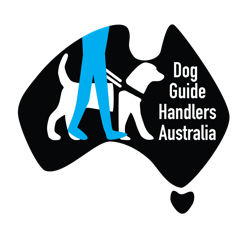 DOG GUIDE HANDLERS AUSTRALIA (INC).COMMITTEE NOMINATION FORMNominations should be emailed to DGHA by 26 February 2020 to <dgha@dgha.org.au>FULL NAME OF NOMINEE:COMMITTEE POSITION: (Vice-President, Secretary, General Committee Member).NAME OF NOMINATOR:NAME OF SECONDER:PLEASE PROVIDE A PROFILE OF YOURSELF IN LESS THAN 500 WORDS.Return form to DGHA Secretary by 26 February 2020 to <dgha@dgha.org.au>